       04.05.2020 года состоялось XXV научно- студенческая конференция медицинского факультета ОшГУ  в рамках « Недели науки -2020 г»., прирученная к году развития регионов , цифровизации страны и поддержке детей , а также посвященная 80-летию ОшГУ, по программе ZOOM в онлайн режиме, где принимали участие студенты медико-профилактического дело.     Самой актуальной темой выступили :1 Кудаярова Камила и Алиева Айжан  мпд -3 курс 1-17 гр, с презентацией на тему: “COVID -19 , пути передачи и профилактика», научный  руководитель: Абдыкарова Айпери Садирдиновна.2 Машрапова Гулкан 2 мпд-1-18, Тема : "Дистанционное обучение как приоритетное направление учебного процесса в условиях пандемии короновируса". Руководитель: Туташева Айнура Токтомаматовна.3 Мамырова Айназик 2 мпд 1-18гр. Тема : Гигиена питание в Рамадан при угрозе короновируса.Руководитель: Туташева Айнура Токтомаматовна .  На конференции Машрапова Гулкан 2 мпд-1-18гр получила 3 место .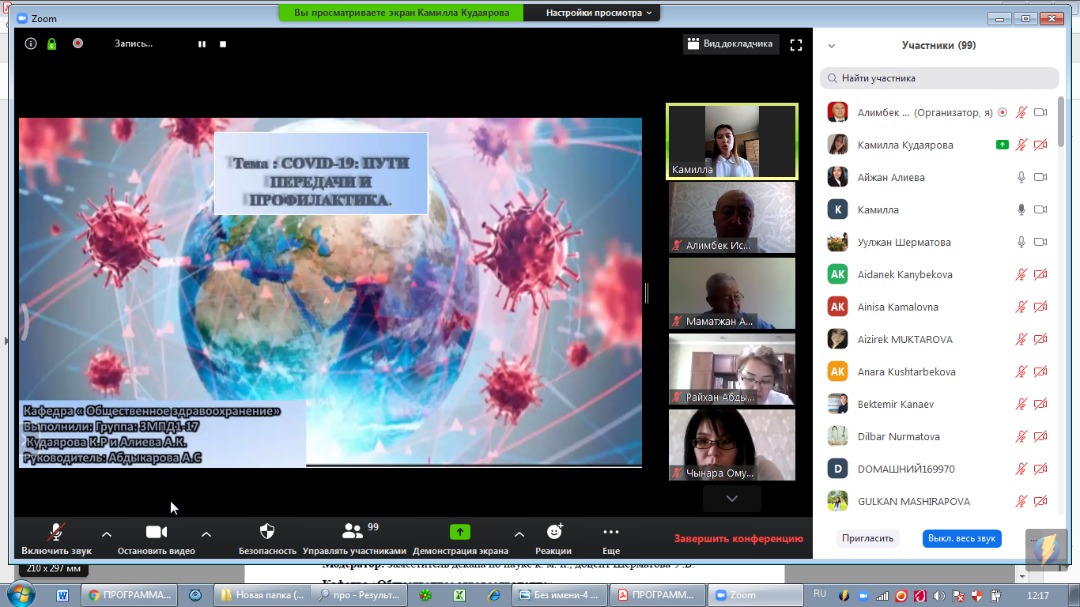 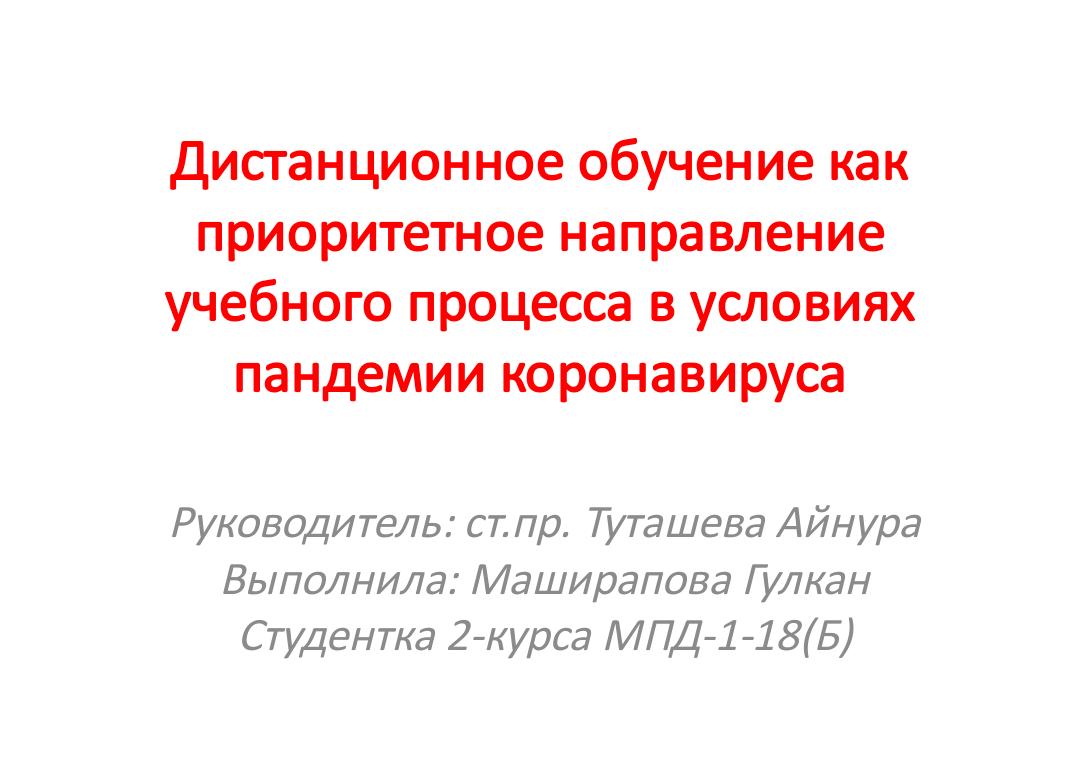 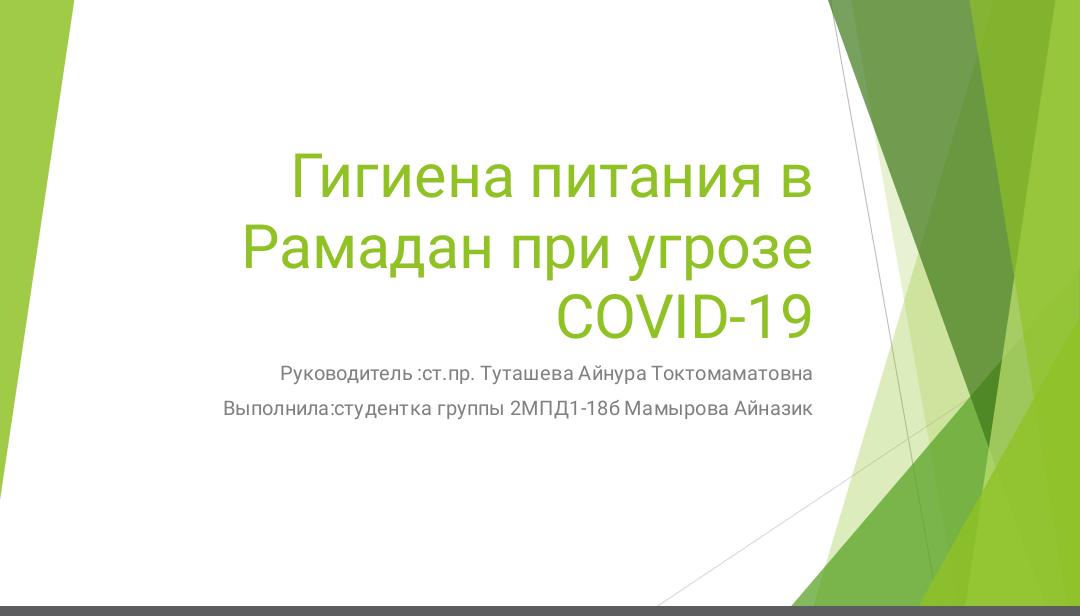 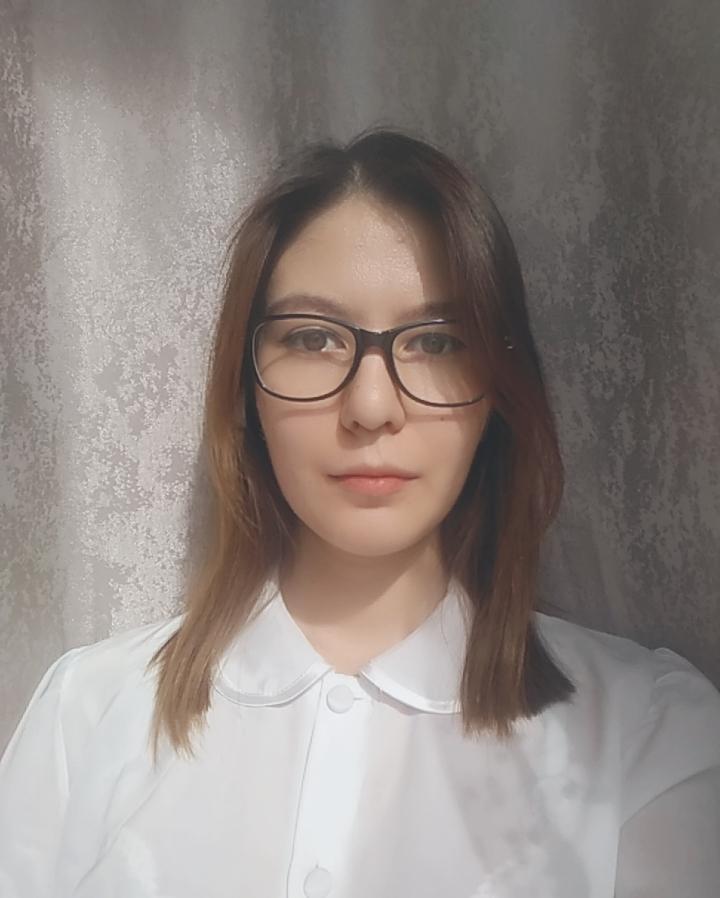                Кудаярова Камила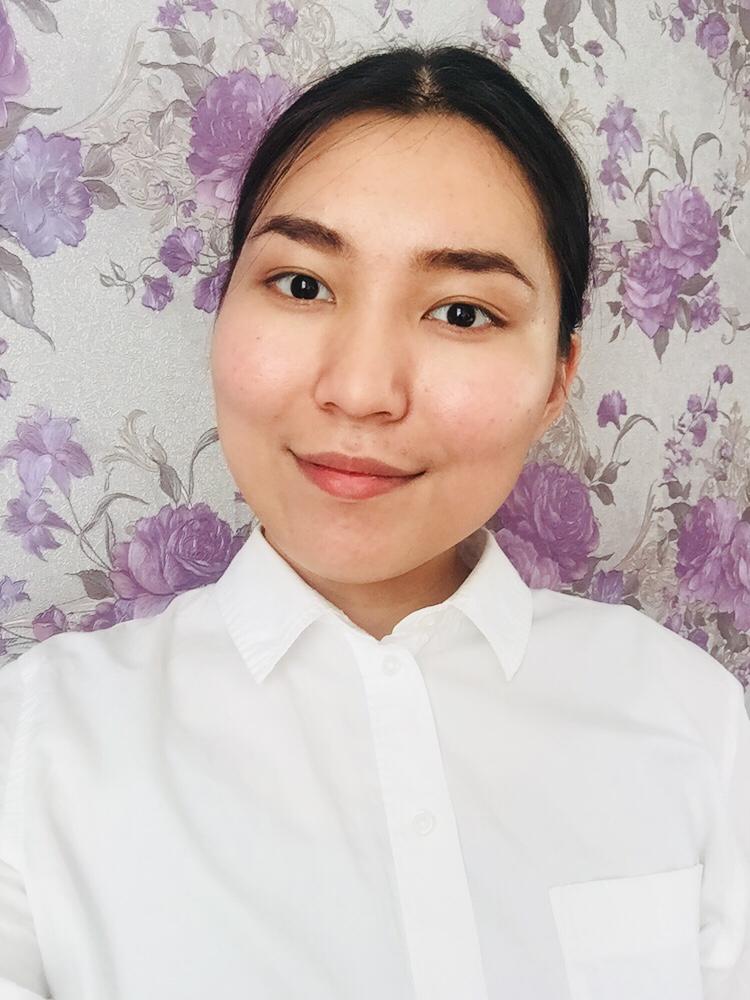                        Алиева Айжан 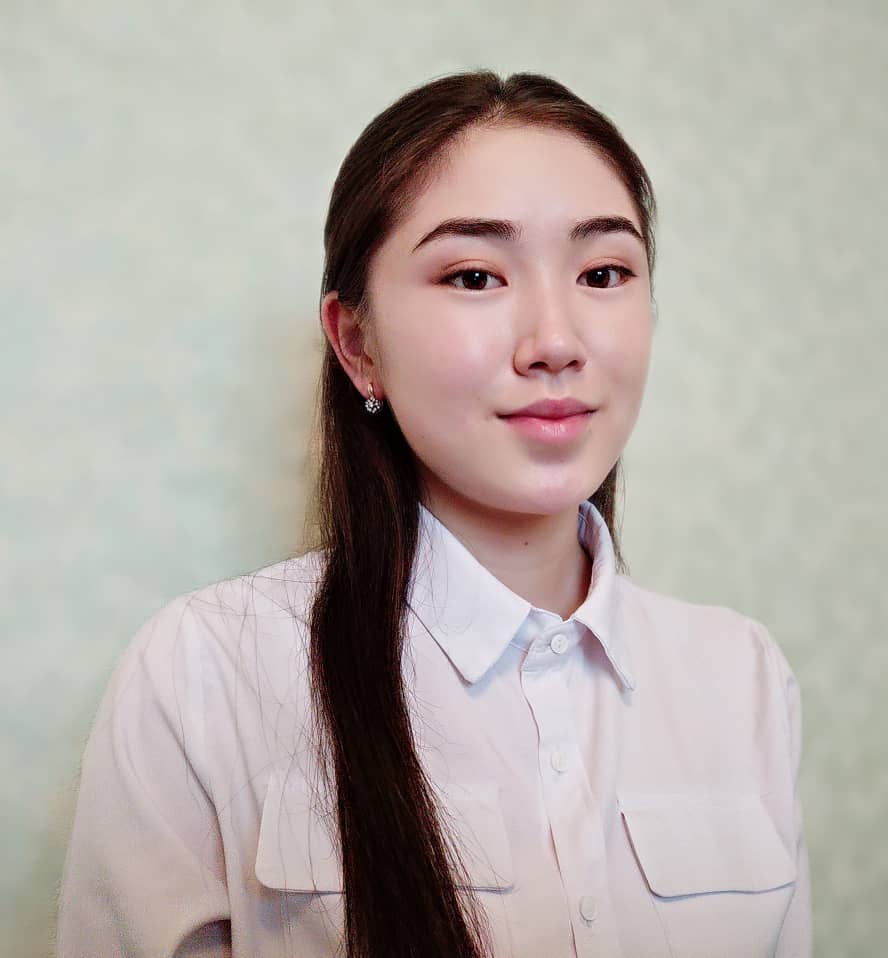                Машрапова Гулкан 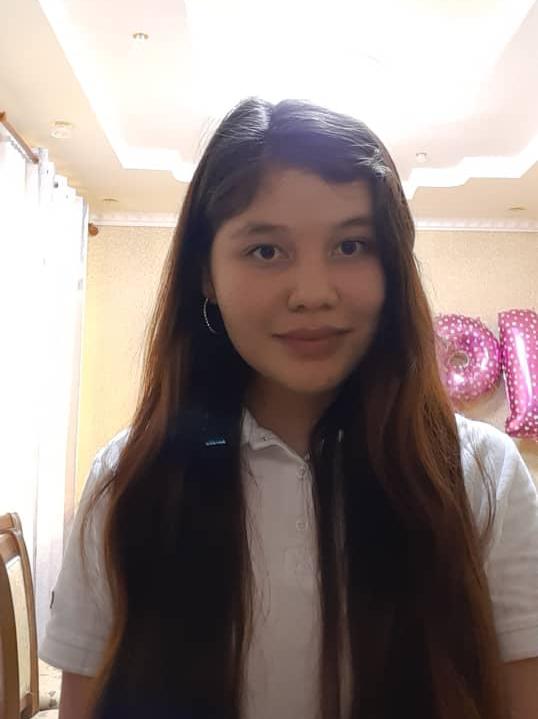                    Мамырова Айназик 